Уважаемая госпожа, уважаемый господин,В Циркулярном письме № 23/42, а также письмах DM-23/1013, DM-23/1014 и DM-23/1015 от 30 октября 2023 года Генеральный секретарь Международного союза электросвязи (МСЭ) объявила, что Глобальный симпозиум по стандартам 2024 года (ГСС-24) состоится в Нью-Дели, Индия, 14 октября 2024 года, после чего с 15 по 24 октября 2024 года будет проходить Всемирная ассамблея по стандартизации электросвязи (ВАСЭ-24). Рад пригласить как членов, так и нечленов МСЭ принять участие в ГСС-24, который будет проходить там же, где и ВАСЭ-24, а именно в Центре конференций Бхарат Мандапам, Прагати Майдан, Нью-Дели, Индия. ГСС-24 станет форумом для обсуждения и координации на высоком уровне вопросов по теме "Формирование нового импульса цифрового развития: появляющиеся технологии, инновации и международные стандарты".Сегмент высокого уровня на тему "Ускорение процесса перемен: лидеры отрасли и главы министерств создают будущее инноваций" будет проведен 14 октября 2024 года с 11 час. 30 мин. до 13 час. 00 мин. по индийскому стандартному времени (IST). На этом сегменте высокого уровня соберутся министры, руководители компаний, мэры городов и главы академических организаций, которые примут участие в уникальном диалоге по вопросам инноваций в экосистемах, согласования подходов к регулированию и использования появляющихся технологий, включая искусственный интеллект, метавселенную и квантовые вычисления.Более подробная информация о ГСС-24, включая проект программы, размещена на веб-сайте ГСС.Просьба принять к сведению, что там же (в Прагати Майдан, Нью-Дели) начиная с 15 октября 2024 года будет проходить Индийский конгресс по подвижной связи 2024 года, организуемый совместно правительством Индии и Ассоциацией операторов сотовой связи Индии.Независимо от формата участия (очный или дистанционный) регистрация требуется для всех участников и будет проводиться только в онлайновом режиме. Участникам, представляющим членов МСЭ, предлагается зарегистрироваться на веб-сайте регистрации ВАСЭ-24, а участникам, не относящимся к членам МСЭ, предлагается зарегистрироваться по следующей ссылке: https://www.itu.int/net4/CRM/xreg/web/Registration.aspx?Event=C-00013545.Веб-сайт ВАСЭ-24 содержит также практическую информацию, касающуюся этого мероприятия, в том числе визовые требования и сведения о гостиницах.Общая информация для участников, касающаяся виз, поездок и мер безопасности и защиты, действующих на 26 февраля 2024 года, содержится в Приложении 1. Надеюсь приветствовать вас в Нью-Дели.ПРИЛОЖЕНИЕ 1 (к Циркуляру 178 БСЭ)Информация для участников по визам, поездкам и мерам, 
принимаемым в Нью-Дели, Индия1.1	Запрос о выдаче визы•	Проверьте визовые требования. Граждане ряда стран могут осуществлять въезд в Индию без визы, однако другим виза необходима. Рекомендуется посетить официальный сайт правительства Индии по визовым вопросам (https://indianvisaonline.gov.in/visa/), чтобы определить применимые к вам требования.•	Подавайте заявление на выдачу визы заблаговременно. Чтобы обеспечить беспрепятственное прохождение процедуры выдачи визы, рекомендуем подать заявление заблаговременно до начала мероприятия, предпочтительно за 2–3 месяца до запланированной даты поездки.•	Заявление в онлайновой форме. Большинство заявлений на выдачу визы можно удобно подать в онлайновом режиме через электронный визовый портал правительства Индии (https://indianvisaonline.gov.in/evisa/tvoa.html).•	Визовый сбор. Сумма визового сбора варьируется в зависимости от вашего гражданства и типа визы. Проверьте тарифы консульских сборов на официальном веб-сайте.•	Документация. Просьба убедиться, что у вас готовы все необходимые документы, в том числе паспорт, описание маршрута поездки, подтверждение проживания и подтверждение регистрации на ГСС.•	Время оформления визы. Время оформления может варьироваться в зависимости от вашего гражданства и типа визы.______________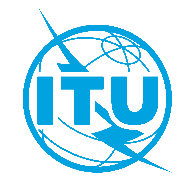 Международный союз электросвязиБюро стандартизации электросвязиМеждународный союз электросвязиБюро стандартизации электросвязиЖенева, 7 марта 2024 годаЖенева, 7 марта 2024 годаОсн.:Циркуляр 178 БСЭЦиркуляр 178 БСЭКому:–	Администрациям Государств – Членов Союза–	Членам Сектора МСЭ-Т–	Ассоциированным членам МСЭ-Т–	Академическим организациям − Членам МСЭ–	Региональным организациям электросвязи–	Межправительственным организациям, эксплуатирующим спутниковые системы–	Организации Объединенных Наций–	Специализированным учреждениям Организации Объединенных Наций и Международному агентству по атомной энергииКому:–	Администрациям Государств – Членов Союза–	Членам Сектора МСЭ-Т–	Ассоциированным членам МСЭ-Т–	Академическим организациям − Членам МСЭ–	Региональным организациям электросвязи–	Межправительственным организациям, эксплуатирующим спутниковые системы–	Организации Объединенных Наций–	Специализированным учреждениям Организации Объединенных Наций и Международному агентству по атомной энергииКому:–	Администрациям Государств – Членов Союза–	Членам Сектора МСЭ-Т–	Ассоциированным членам МСЭ-Т–	Академическим организациям − Членам МСЭ–	Региональным организациям электросвязи–	Межправительственным организациям, эксплуатирующим спутниковые системы–	Организации Объединенных Наций–	Специализированным учреждениям Организации Объединенных Наций и Международному агентству по атомной энергииДля контактов:г-н Билель Джамусси 
(Mr Bilel Jamoussi)г-н Билель Джамусси 
(Mr Bilel Jamoussi)Кому:–	Администрациям Государств – Членов Союза–	Членам Сектора МСЭ-Т–	Ассоциированным членам МСЭ-Т–	Академическим организациям − Членам МСЭ–	Региональным организациям электросвязи–	Межправительственным организациям, эксплуатирующим спутниковые системы–	Организации Объединенных Наций–	Специализированным учреждениям Организации Объединенных Наций и Международному агентству по атомной энергииКому:–	Администрациям Государств – Членов Союза–	Членам Сектора МСЭ-Т–	Ассоциированным членам МСЭ-Т–	Академическим организациям − Членам МСЭ–	Региональным организациям электросвязи–	Межправительственным организациям, эксплуатирующим спутниковые системы–	Организации Объединенных Наций–	Специализированным учреждениям Организации Объединенных Наций и Международному агентству по атомной энергииКому:–	Администрациям Государств – Членов Союза–	Членам Сектора МСЭ-Т–	Ассоциированным членам МСЭ-Т–	Академическим организациям − Членам МСЭ–	Региональным организациям электросвязи–	Межправительственным организациям, эксплуатирующим спутниковые системы–	Организации Объединенных Наций–	Специализированным учреждениям Организации Объединенных Наций и Международному агентству по атомной энергииТел:+41 22 730 6311+41 22 730 6311Кому:–	Администрациям Государств – Членов Союза–	Членам Сектора МСЭ-Т–	Ассоциированным членам МСЭ-Т–	Академическим организациям − Членам МСЭ–	Региональным организациям электросвязи–	Межправительственным организациям, эксплуатирующим спутниковые системы–	Организации Объединенных Наций–	Специализированным учреждениям Организации Объединенных Наций и Международному агентству по атомной энергииКому:–	Администрациям Государств – Членов Союза–	Членам Сектора МСЭ-Т–	Ассоциированным членам МСЭ-Т–	Академическим организациям − Членам МСЭ–	Региональным организациям электросвязи–	Межправительственным организациям, эксплуатирующим спутниковые системы–	Организации Объединенных Наций–	Специализированным учреждениям Организации Объединенных Наций и Международному агентству по атомной энергииКому:–	Администрациям Государств – Членов Союза–	Членам Сектора МСЭ-Т–	Ассоциированным членам МСЭ-Т–	Академическим организациям − Членам МСЭ–	Региональным организациям электросвязи–	Межправительственным организациям, эксплуатирующим спутниковые системы–	Организации Объединенных Наций–	Специализированным учреждениям Организации Объединенных Наций и Международному агентству по атомной энергииФакс:+41 22 730 5853+41 22 730 5853Кому:–	Администрациям Государств – Членов Союза–	Членам Сектора МСЭ-Т–	Ассоциированным членам МСЭ-Т–	Академическим организациям − Членам МСЭ–	Региональным организациям электросвязи–	Межправительственным организациям, эксплуатирующим спутниковые системы–	Организации Объединенных Наций–	Специализированным учреждениям Организации Объединенных Наций и Международному агентству по атомной энергииКому:–	Администрациям Государств – Членов Союза–	Членам Сектора МСЭ-Т–	Ассоциированным членам МСЭ-Т–	Академическим организациям − Членам МСЭ–	Региональным организациям электросвязи–	Межправительственным организациям, эксплуатирующим спутниковые системы–	Организации Объединенных Наций–	Специализированным учреждениям Организации Объединенных Наций и Международному агентству по атомной энергииКому:–	Администрациям Государств – Членов Союза–	Членам Сектора МСЭ-Т–	Ассоциированным членам МСЭ-Т–	Академическим организациям − Членам МСЭ–	Региональным организациям электросвязи–	Межправительственным организациям, эксплуатирующим спутниковые системы–	Организации Объединенных Наций–	Специализированным учреждениям Организации Объединенных Наций и Международному агентству по атомной энергииЭл. почта:gss@itu.intgss@itu.intКому:–	Администрациям Государств – Членов Союза–	Членам Сектора МСЭ-Т–	Ассоциированным членам МСЭ-Т–	Академическим организациям − Членам МСЭ–	Региональным организациям электросвязи–	Межправительственным организациям, эксплуатирующим спутниковые системы–	Организации Объединенных Наций–	Специализированным учреждениям Организации Объединенных Наций и Международному агентству по атомной энергииКому:–	Администрациям Государств – Членов Союза–	Членам Сектора МСЭ-Т–	Ассоциированным членам МСЭ-Т–	Академическим организациям − Членам МСЭ–	Региональным организациям электросвязи–	Межправительственным организациям, эксплуатирующим спутниковые системы–	Организации Объединенных Наций–	Специализированным учреждениям Организации Объединенных Наций и Международному агентству по атомной энергииКому:–	Администрациям Государств – Членов Союза–	Членам Сектора МСЭ-Т–	Ассоциированным членам МСЭ-Т–	Академическим организациям − Членам МСЭ–	Региональным организациям электросвязи–	Межправительственным организациям, эксплуатирующим спутниковые системы–	Организации Объединенных Наций–	Специализированным учреждениям Организации Объединенных Наций и Международному агентству по атомной энергииКопии:–	Председателям и заместителям председателей исследовательских комиссий МСЭ-Т/КГСЭ–	Директору Бюро развития электросвязи–	Директору Бюро радиосвязиКопии:–	Председателям и заместителям председателей исследовательских комиссий МСЭ-Т/КГСЭ–	Директору Бюро развития электросвязи–	Директору Бюро радиосвязиКопии:–	Председателям и заместителям председателей исследовательских комиссий МСЭ-Т/КГСЭ–	Директору Бюро развития электросвязи–	Директору Бюро радиосвязиПредмет:Глобальный симпозиум по стандартам (ГСС-24) "Формирование нового импульса цифрового развития: появляющиеся технологии, инновации и международные стандарты"; Нью-Дели, Индия, 14 октября 2024 годаГлобальный симпозиум по стандартам (ГСС-24) "Формирование нового импульса цифрового развития: появляющиеся технологии, инновации и международные стандарты"; Нью-Дели, Индия, 14 октября 2024 годаГлобальный симпозиум по стандартам (ГСС-24) "Формирование нового импульса цифрового развития: появляющиеся технологии, инновации и международные стандарты"; Нью-Дели, Индия, 14 октября 2024 годаГлобальный симпозиум по стандартам (ГСС-24) "Формирование нового импульса цифрового развития: появляющиеся технологии, инновации и международные стандарты"; Нью-Дели, Индия, 14 октября 2024 годаГлобальный симпозиум по стандартам (ГСС-24) "Формирование нового импульса цифрового развития: появляющиеся технологии, инновации и международные стандарты"; Нью-Дели, Индия, 14 октября 2024 годаС уважением,Сейдзо Оноэ 
Директор Бюро
стандартизации электросвязи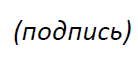 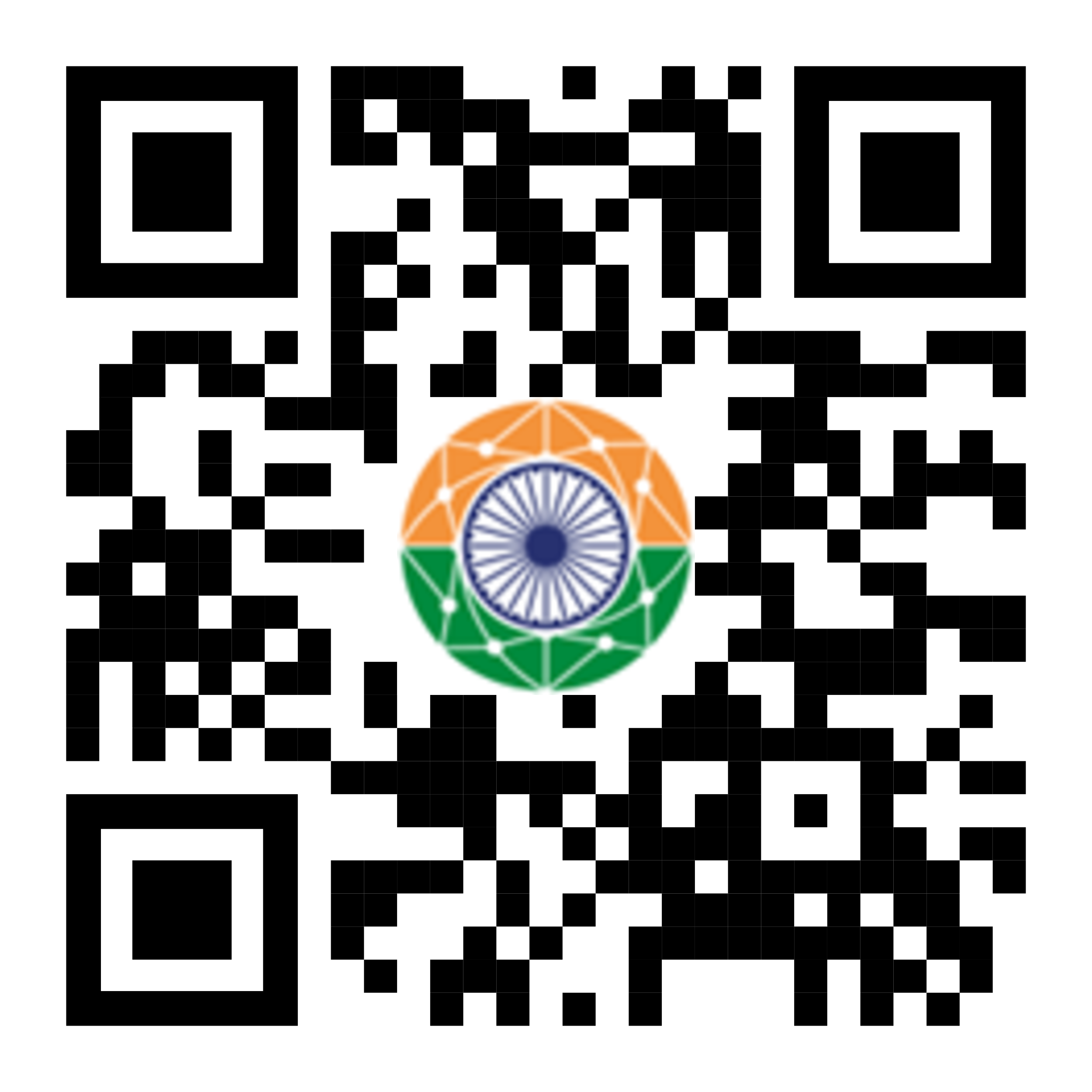 